Gentili Genitori,l’Istituto Comprensivo MARGHERITA HACK ha attivato la “GSuite” e la mette a disposizione dei propri studenti e insegnanti per aiutarli a lavorare con il computer e a promuovere le competenze informatiche. Ogni docente e ogni alunno potranno avere a disposizione un account cognome.nome@.........., attraverso il quale usare varie applicazioni Google. Per questo la scuola invita lo studente e la sua famiglia a conoscere le regole relative all'uso dei servizi della  Google Suite sul seguente sito: https://gsuite.google.it/learning-center/Li invita anche a informarsi sulle norme nazionali e internazionali che regolamentano l’uso delle piattaforme on line e che sono contenute nei seguenti decreti:Decreto Legislativo 30 giugno 2003, n. 196 .Decreto del Presidente della Repubblica 28 dicembre 2000 n. 445 e successive modifiche e integrazioni.DECRETO 14 novembre 2007, n. 239.Per lavorare bene insieme è utile stabilire delle regole di comportamento e il presente documento vuole appunto definire tali regole. Regola 1 – Dichiarazione Ogni studente e ogni studentessa riceveranno la password per accedere ai servizi di G Suite dopo che gli stessi e i loro genitori avranno sottoscritto e riconsegnato agli insegnanti le presenti regole di utilizzo: dichiarando così di averle accettate e di essere a conoscenza della normativa locale, nazionale e europea vigente. Solo a questa condizione gli studenti e le studentesse avranno accesso alla piattaforma di G Suite.Regola 2 - Durata del rapportoIl Rapporto per l’uso di “G Suite” con lo Studente ha durata annuale e viene rinnovato automaticamente all'atto dell'iscrizione all’anno successivo.Regola 3 - Obblighi dello StudenteLo Studente/La studentessa si impegna:a conservare la password personale e a non consentirne l'uso ad altre persone;a comunicare immediatamente attraverso mail a vicepresidenza.delvecchio@icsmargheritahacksandonatomi.gov.it l’impossibilità ad accedere al proprio account o il sospetto che altri possano accedervi;a non consentire ad altri, a nessun titolo, l'utilizzo della piattaforma G Suite;a non diffondere eventuali informazioni riservate di cui venisse a conoscenza, relative all'attività delle altre persone che utilizzano il servizio;ad osservare il presente regolamento, pena la sospensione da parte dell’Istituto dell’account personale dello Studente.Lo Studente e la sua famiglia si assumono la piena responsabilità di tutti i dati da lui inoltrati, creati e gestiti attraverso la piattaforma G Suite.Regola 4 - Limiti di ResponsabilitàL’Istituto non si ritiene responsabile di eventuali danni recati allo Studente a causa di guasti e/o malfunzionamenti del servizio e si impegna affinché la piattaforma G Suite funzioni nel migliore dei modi. Per approfondimenti è possibile consultare la pagina: http://www.icsmargheritahacksandonatomi.edu.it/privacy_gdpr/.La scuola chiede ai Genitori di sottoscrivere le seguenti dichiarazioni e riconsegnarle Docente Coordinatore di Classe:•----------------------------------------------------------------------------------------------------------------------------------------------------------------------------1) La sottoscritta ______________________________________ Madre di _____________________________________2) Il sottoscritto _______________________________________ Padre di ________________________________________della classe ______ del plesso Galileo Galilei dichiara di accettare le regole d'uso della piattaforma Google Suite e di autorizzare l’ICS MARGHERITA HACK a creare una casella mail con estensione @ ICS MARGHERITA HACK.it al proprio/a figlio/a.		Firma (1) __________________________________    Firma (2)  _______________________________________•----------------------------------------------------------------------------------------------------------------------------------------------------------------------------Regola 5 - Netiquette (Network Etiquette) per lo STUDENTEDi seguito sono elencate le regole di comportamento che ogni studente deve seguire affinché il servizio possa funzionare nel miglior modo possibile, tenendo presente che cortesia ed educazione, che regolano i rapporti comuni tra le persone, valgono anche in questo contesto.Poiché il servizio è uno dei mezzi di comunicazione tra Docenti e lo Studente, dovrai accedere alla piattaforma con la dovuta frequenza;se utilizzi un PC non esclusivamente tuo userai sempre il software Google Chrome o Firefox in modalità NAVIGAZIONE IN INCOGNITO;se utilizzata, in POSTA invierai messaggi brevi che descrivano in modo chiaro di cosa stai parlando; indicherai sempre chiaramente l’oggetto in modo tale che il destinatario possa immediatamente individuare l'argomento della mail ricevuta. non utilizzare la piattaforma in modo da danneggiare, molestare o insultare altre persone;non creare e non trasmettere immagini, dati o materiali offensivi, osceni o indecenti;non creare e non trasmettere materiale offensivo per altre persone o enti;non creare e non trasmettere materiale commerciale o pubblicitario se non espressamente richiesto; quando condividi documenti non interferire, danneggiare o distruggere il lavoro dei tuoi docenti o dei tuoi compagni; non curiosare nei file e non violare la riservatezza degli altri studenti;usa il computer e la piattaforma GSuite in modo da mostrare considerazione e rispetto per compagni e insegnanti.L’infrazione alle regole nell’uso della piattaforma informatica comporta immediatamente l’esclusione dello studente, per tutto l’anno scolastico, dall’accesso alla piattaforma stessa.La scuola chiede allo studente e alla studentessa di sottoscrivere le seguenti dichiarazioni e riconsegnarle al Docente Coordinatore di Classe:•----------------------------------------------------------------------------------------------------------------------------------------------------------------------------Il/La sottoscritt_  _____________________________________________ alunn_  della classe _________ del plesso Galileo Galilei dichiaro di accettare le regole di comportamento elencate nella Netiquette.Data;_____________________  Firma  ____________________________________		•----------------------------------------------------------------------------------------------------------------------------------------------------------------------------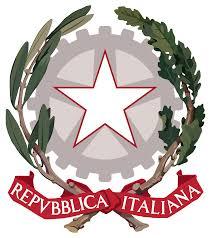 MIURISTITUTO COMPRENSIVO  “MARGHERITA HACK”VIA CROCE ROSSA N. 4 – 20097 -  SAN DONATO MILANESECOD. MECC. MIIC8FB00P – C.F.: 97667080150TEL 025231684 – FAX 0255600141e-mail:MIIC8FB00P@istruzione.it - e-mail PEC:MIIC8FB00P@PEC.istruzione.ithttp://www.icsmargheritahacksandonatomi.edu.it/Codice Univoco Ufficio: UF3XK7IBAN: IT23Z0503433712000000000513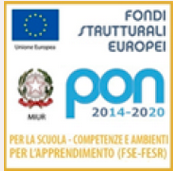 